Finding Belonging Discussion QuestionsReaction Questions Application Questions Takeaway or Next StepAs a school community, what are our priorities and next steps in creating a sense of belonging for all students, and especially for students with disabilities? How will we measure success? 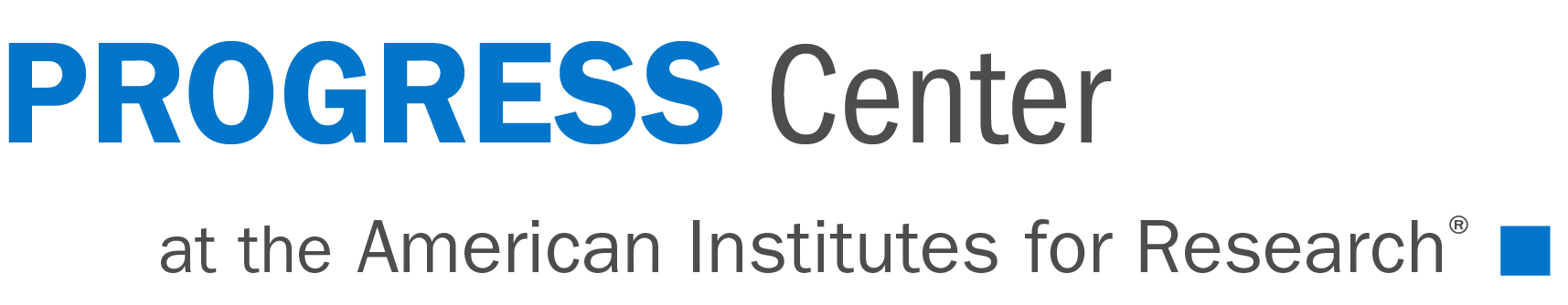 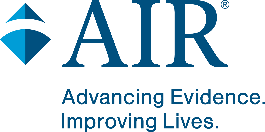 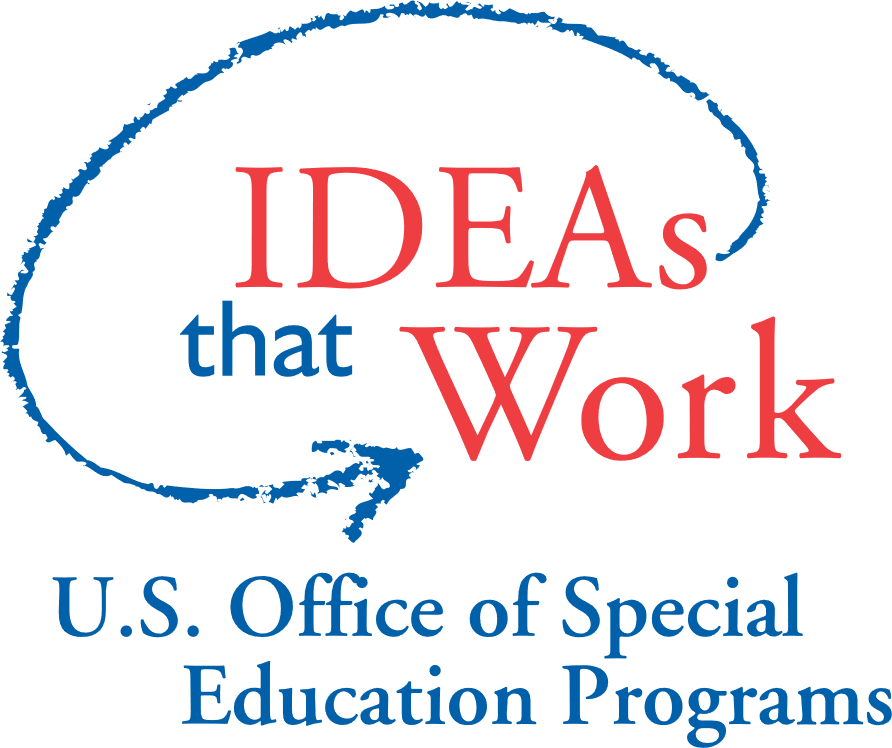 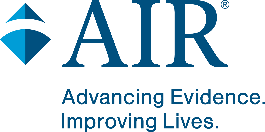 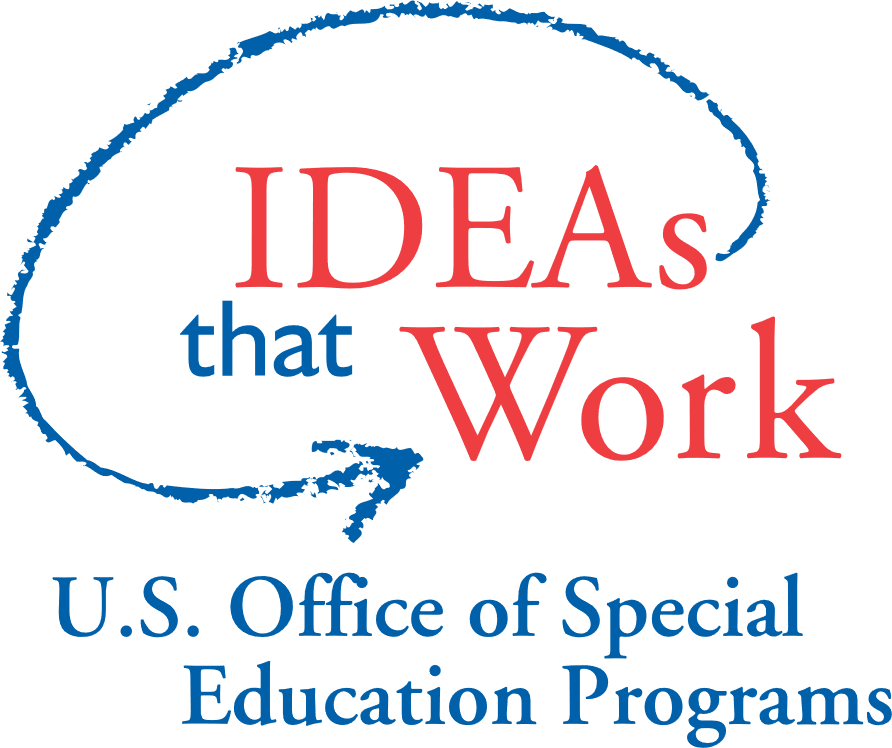 QuestionNotes/reflectionHow do you define belonging? From your experience, why might it be important to consider belonging, especially for students with disabilities?Do all students in our school, including students with disabilities, feel like they belong? Why or why not?Can you think of a student who may not feel as if they belong? Why do you think they may feel this way? Are there some groups of students who may or may not feel as if they belong? Why? QuestionNotes/reflectionWhat are we doing well to create a sense of belonging at our school that we can use as a foundation for future work?In what ways could we enhance the sense of belonging at our school?In what ways could we enhance the sense of belonging for specific students or groups of students in our school, including students with disabilities? How might we enhance peer relationships to support students’ sense of belonging, including students with disabilities?How might we enhance teacher–student relationships to support students’ sense of belonging, including students with disabilities? How might we enhance our policies and procedures to facilitate a sense of belonging at our school, and especially for students with disabilities? In your role, how might you create a better sense of belonging for all students at our school, and especially for students with disabilities?  